МІНІСТЕРСТВО ОСВІТИ І НАУКИ УКРАЇНИУМАНСЬКИЙ ДЕРЖАВНИЙ ПЕДАГОГІЧНИЙ УНІВЕРСИТЕТ ІМЕНІ ПАВЛА ТИЧИНИКИЇВСЬКИЙ НАЦІОНАЛЬНИЙ ПЕДАГОГІЧНИЙ УНІВЕРСИТЕТ ІМЕНІ М.П.ДРАГОМАНОВАПОЛТАВСЬКИЙ НАЦІОНАЛЬНИЙ ПЕДАГОГІЧНИЙ УНІВЕРСИТЕТІМЕНІ В.Г. КОРОЛЕНКАСУМСЬКИЙ ДЕРЖАВНИЙ ПЕДАГОГІЧНИЙ УНІВЕРСИТЕТ ІМЕНІ А. С. МАКАРЕНКАІНФОРМАЦІЙНИЙ ЛИСТВельмишановні колеги!Уманський державний педагогічний університет імені Павла Тичини
запрошує Вас до участіу Всеукраїнській студентській науковій Інтернет-конференціїКомп'ютери у навчальному процесі(заочна форма проведення),яка відбудеться 14-15  квітня 2016 рокуНаукові напрями роботи конференції:використання мережі Інтернет в освітній діяльності;психолого-педагогічні особливості використання інформаційно-комунікаційних технологій;навчання учнів і студентів у галузі інформаційно-комунікаційних технологій;проблеми інформатизації навчального процесу у середній та вищій школі;проблеми створення і використання педагогічних програмних засобів.Робочі мови конференції: українська, російська. Спосіб обговорення: форум кафедри інформатики та ІКТ Уманського державного педагогічного університетуімені Павла Тичини (http://informatika.udpu.org.ua/).Для участі у конференції необхідно надіслати на електронну пошту оргкомітету:Матеріали тез доповідей.Анкету-заявку (відомості про авторів, наукового керівника і навчальний заклад).Копію квитанції про сплату оргвнеску (10 грн. за одну сторінку друкованого тексту).Матеріали потрібно надіслати на e-mail – informatika-ikt@ukr.net, вказавши тему повідомлення: Матеріали конференції.Основні дати:Подання матеріалів до оргкомітету і сплата оргвнеску до 1 квітня 2016 р.Реєстрація учасників конференції на форумі до –13 квітня 2016 р.Розміщення матеріалів на сайті кафедри – 13 квітня 2016 р.Обговорення матеріалів на форумі кафедри – 14-15 квітня 2016 р.Отримання заявки на участь і відповідність оформлення тез буде обов’язково підтверджено нашим листом-повідомленням електронною поштою. Матеріали конференції будуть надіслані на адресу, що зазначена в анкеті учасника конференції (сертифікат, програма, матеріали конференції).Матеріали, які не відповідають зазначеним вимогам, до розгляду не приймаються і автору не повертаються. Оргкомітет залишає за собою право відхилення статей з незадовільною якістю поданих матеріалів.Збірник тез конференції може бути надісланий безкоштовно в електронному вигляді на електронну пошту учасника або у паперовому варіанті (60 грн. за 1 примірник) на адресу, вказану у відомостях про автора.Контактний телефон: 8 (04744) 4-02-74. м.0636949422 – Ткачук Галина Володимирівна, м. 0977128554 – Жмуд Оксана Василівна, м.0676455102 – Ярова Марина Олександрівна.Вимоги до оформленняТези доповідей подаються друкованими однією з робочих мов конференції в одному примірнику на папері формату А4 зі стандартними полями обсягом до трьох сторінок та в електронному варіанті на адресу informatika-ikt@ukr.netПорядок оформлення матеріалів:гарнітура шрифту – TimesNewRoman, кегль – 14 пт.заголовок тез друкується великими літерами (напівжирним шрифтом, розміщення по центру);наступний рядок містить прізвище та ініціали автора (напівжирний курсив, розміщення по правому краю сторінки);у наступному рядку вказується курс, факультет (курсив, розміщення по правому краю сторінки);наступний рядок містить прізвище та ініціали наукового керівника та його вчений ступінь (курсив, розміщення по правому краю сторінки);у наступному рядку вказується назва навального закладу (без абревіатур) і місто (напівжирний курсив, розміщення по правому краю сторінки);пропустивши рядок, подають основний текст доповіді через 1,5 інтервали, розміщення за шириною сторінки, абзац – стандартний відступ – 1,25;у кінці основного тексту подається список використаних джерел, оформлений у відповідності до вимог ВАК.Ілюстративний матеріал виконується чітко та якісно та подається в окремому файлі. Усі ілюстрації супроводжуються підписами.Зразок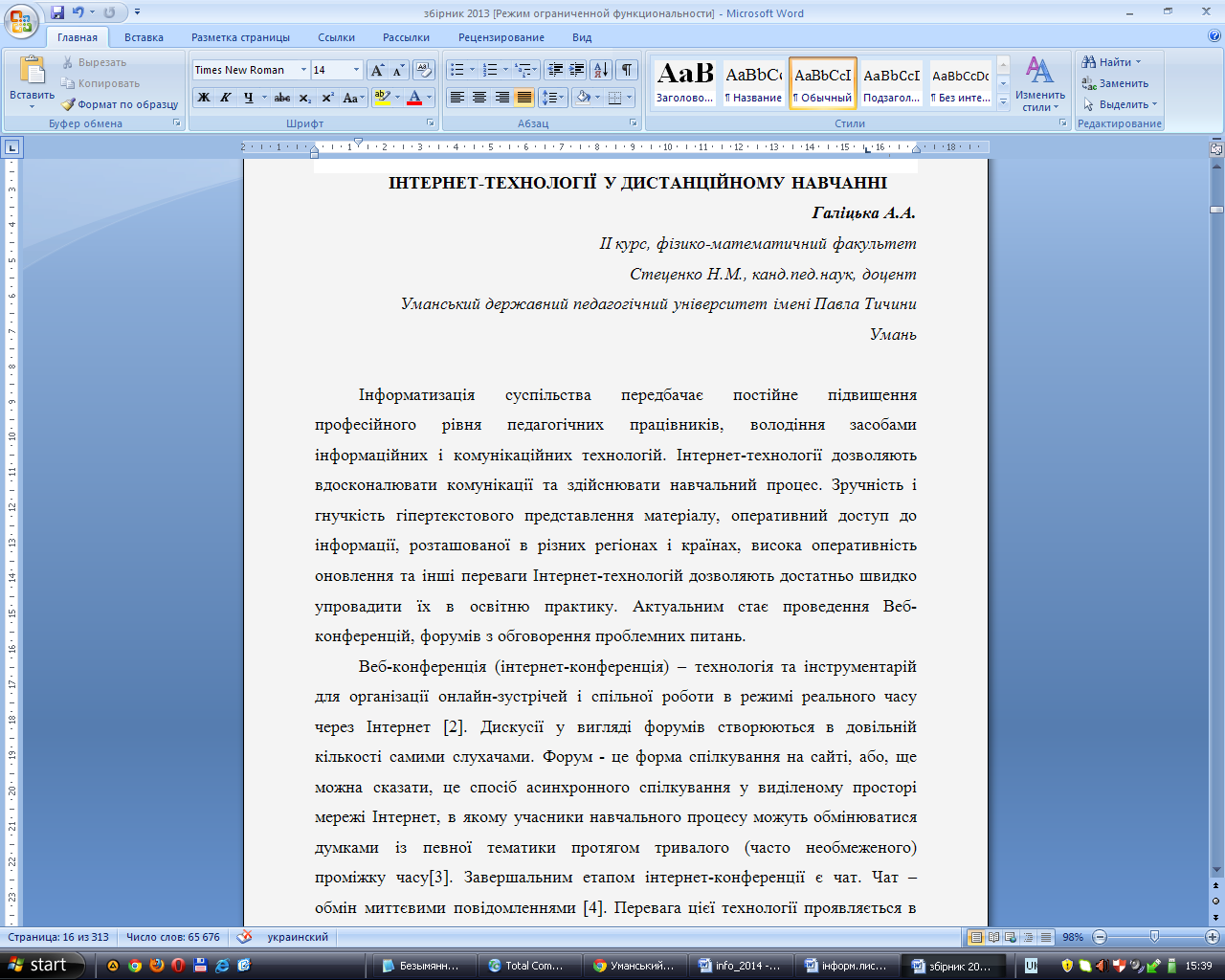 Анкета-заявкаВідомості про авторівВідомості про авторівПрізвище, ім'я, по батькові студента (повністю), курс, факультетПрізвище, ім'я, по батькові керівника (повністю), вчене звання, посадаПовна назва навчального закладуПоштова адреса з індексом (домашня)Контактний телефон, е-mail (студента та керівника)Відомості про участь в конференціїВідомості про участь в конференціїНазва доповіді:Назва доповіді:Напрям:Напрям: